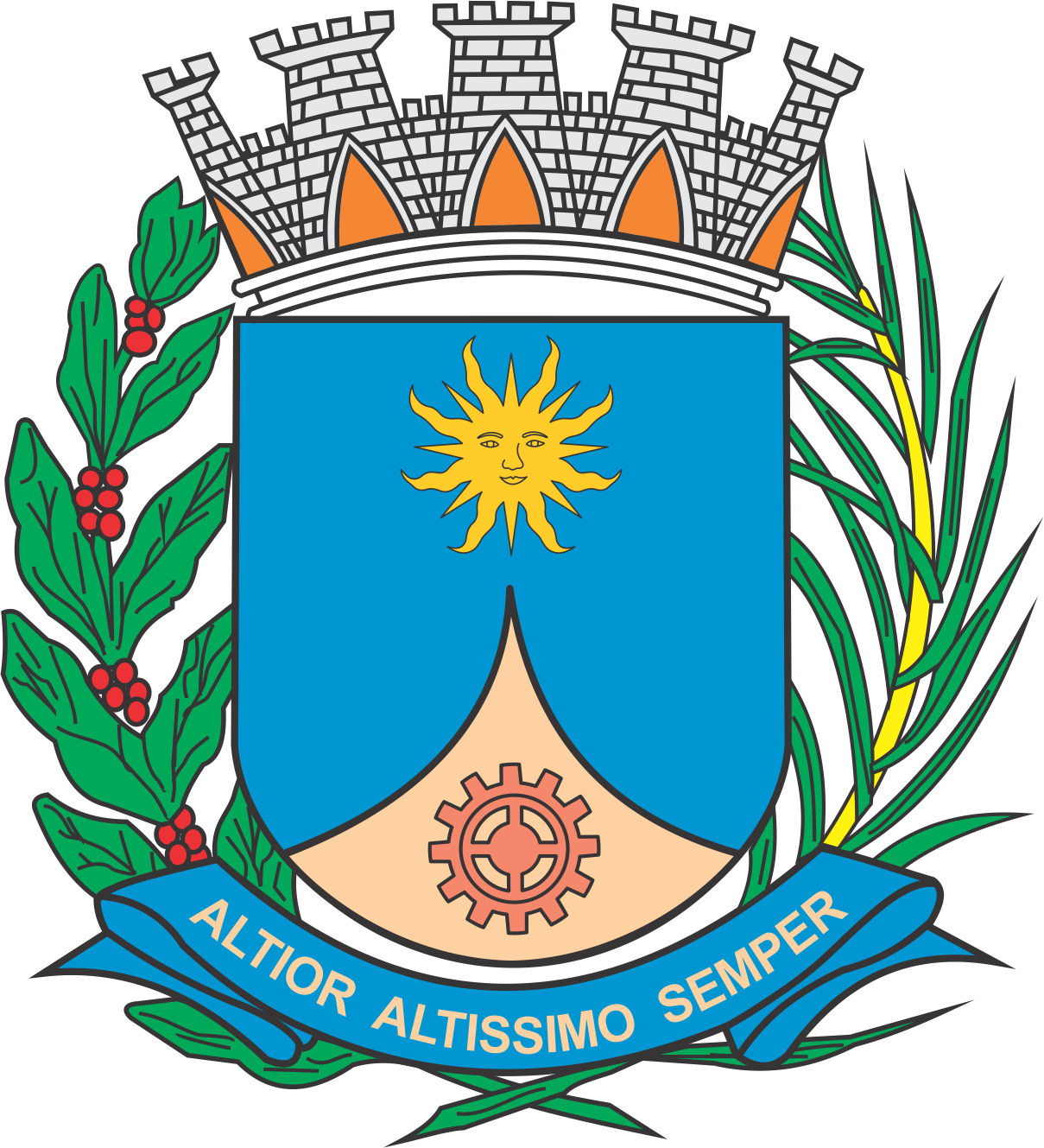 CÂMARA MUNICIPAL DE ARARAQUARAAUTÓGRAFO NÚMERO 114/2019PROJETO DE LEI NÚMERO 095/2019INICIATIVA: VEREADOR E PRESIDENTE TENENTE SANTANADenomina Rua Pastor Roberto Casimiro da Silva via pública do Município.		Art. 1º  Fica denominada Rua Pastor Roberto Casimiro da Silva a via pública da sede do Município conhecida como Rua “03”, do loteamento denominado Parque Residencial Jatobá, com início na Avenida 01 e término na Avenida Marginal, no mesmo loteamento. 		Art. 2º  Esta lei entra em vigor na data de sua publicação.		CÂMARA MUNICIPAL DE ARARAQUARA, aos 24 (vinte e quatro) dias do mês de abril do ano de 2019 (dois mil e dezenove).TENENTE SANTANAPresidente